Reformierte Kirchen Bern-Jura-SolothurnSuchergebnisse für "Geschwister"Autor / TitelJahrMedientypSignatur / Standort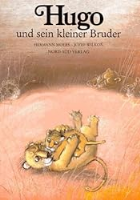 Moers, HermannHugo und sein kleiner Bruder1993BilderbuchGeschwister